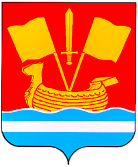 АДМИНИСТРАЦИЯ КИРОВСКОГО МУНИЦИПАЛЬНОГО РАЙОНА ЛЕНИНГРАДСКОЙ ОБЛАСТИП О С Т А Н О В Л Е Н И Еот 13 марта 2019 года № 223О внесении изменений в муниципальную программу«Развитие культуры Кировского района Ленинградской области»,утвержденную постановлением администрации Кировского муниципального района Ленинградской области от 24 декабря 2018 года № 2993В соответствии с п.п. 4.1.2. п.4 постановления администрации Кировского муниципального района Ленинградской области от 24 февраля 2014 года № 584 «Об утверждении Порядка разработки, реализации и оценки эффективности муниципальных программ Кировского муниципального района Ленинградской области»: Внести изменения в муниципальную программу «Развитие культуры Кировского района Ленинградской области», утвержденную постановлением администрации Кировского муниципального района Ленинградской области от 24 декабря 2018 года № 2993, согласно приложению к настоящему постановлению.Настоящее постановление вступает в силу после официального опубликования.Первый заместительглавы  администрации                                                               А.В. КольцовИЗМЕНЕНИЯв муниципальную программу Кировского муниципального района Ленинградской области «Развитие культуры Кировского района Ленинградской области»     1.  В паспорте муниципальной программы «Развитие культуры Кировского района Ленинградской области» строку «Источники финансирования муниципальной программы, в том числе по годам» изложить в следующей редакции: По подпрограмме «Развитие библиотечного обслуживания»: 2. В паспорте подпрограммы №1 «Развитие библиотечного обслуживания»:2.1. Строку «Источники финансирования подпрограммы по годам реализации и главным распорядителям бюджетных средств, в том числе по годам» изложить в следующей редакции: В планируемых результатах реализации подпрограммы № 1 «Развитие библиотечного дела»3.1. Строку «Обеспечение    содержательной  деятельности библиотек,  в связи  с изменением  интересов  и потребностей пользователей» изложить в следующей редакции3.2. Строку «Сохранение и привлечение квалифицированных кадров» изложить в следующей редакции:4. В перечне мероприятий подпрограммы №1 «Развитие библиотечного обслуживания»: 4.1. Строку «Обеспечение деятельности МКУК «ЦМБ» изложить в следующей редакции:4.2. Строку «Обеспечение выплат стимулирующего характера работникам МКУК «ЦМБ» изложить в следующей редакции:По подпрограмме «Социокультурная деятельность»: 5. В паспорте подпрограммы №3  «Социокультурная деятельность»:5.1. Строку «Источники финансирования подпрограммы по годам реализации и главным распорядителям бюджетных средств, в том числе по годам» изложить в следующей редакции: 6. В планируемых результатах реализации подпрограммы № 3 «Социокультурная деятельность»:6.1.Строку «Патриотическое воспитание и сохранение исторической памяти» изложить в следующей редакции: 6.2. Строку «Обеспечение проведения праздничных мероприятий, юбилейных и памятных дат, знаменательных событий» изложить в следующей редакции: 7. В перечне мероприятий подпрограммы № 3 «Социокультурная деятельность»:7.1. Строку  «Проведение мероприятий  в сфере культуры по военно-патриотическому воспитанию» изложить в следующей редакции:7.2.  Строку «Организация и проведение мероприятий, посвященных государственным праздникам, знаменательным и памятным датам» изложить в следующей редакции:По подпрограмме № 4  «Безопасность библиотек и  учреждений дополнительного образования в области искусств»8.  В паспорте подпрограммы № 4 «Безопасность библиотек и  учреждений дополнительного образования в области искусств» строку ««Источники финансирования подпрограммы по годам реализации и главным распорядителям бюджетных средств, в том числе по годам» изложить в следующей редакции: 9. Планируемые результаты реализации  подпрограммы № 4 «Безопасность библиотек и  учреждений дополнительного образования сферы культуры» изложить в следующей редакции:10.  В перечне мероприятий  подпрограммы № 4 «Безопасность библиотек и  учреждений дополнительного образования сферы культуры» строку  «Обслуживание  охранно-пожарной сигнализации и вывода ее на пульт территориальных пожарных частей»  изложить в следующей редакции:Приложение к постановлению администрации Кировского муниципального района Ленинградской областиот  13 марта 2019 г.   № 223Источники финансирования муниципальной программы,  в том числе по годам:      Расходы (тыс. рублей)Расходы (тыс. рублей)Расходы (тыс. рублей)Расходы (тыс. рублей)Расходы (тыс. рублей)Расходы (тыс. рублей)Источники финансирования муниципальной программы,  в том числе по годам:      Всего2019год2020год2021год2022год2023годСредства бюджета района757871,6149950,6150214,5150241,7153732,4153732,4Средства бюджета ЛО28041,59114,19463,79463,70,00,0Средства федерального  бюджета                    0,00,00,00,00,00,0ИТОГО785913,1159064,7159678,2159705,4153732,4153732,4Источники            
финансирования       
подпрограммы по годам реализации и главным 
распорядителям       
бюджетных средств,   
в том числе по годам:Наименова-ние подпрог-раммыГлавный      
распорядитель
бюджетных    
средств      Источник      
финансированияРасходы (тыс. рублей)Расходы (тыс. рублей)Расходы (тыс. рублей)Расходы (тыс. рублей)Расходы (тыс. рублей)Расходы (тыс. рублей)Источники            
финансирования       
подпрограммы по годам реализации и главным 
распорядителям       
бюджетных средств,   
в том числе по годам:Наименова-ние подпрог-раммыГлавный      
распорядитель
бюджетных    
средств      Источник      
финансирования..2021 г.2022г.2023 г.ИтогоИсточники            
финансирования       
подпрограммы по годам реализации и главным 
распорядителям       
бюджетных средств,   
в том числе по годам:Развитие библиотеч-ного делаУправление культуры администрации Кировского муниципального района Ленинградской областиВсего32024,732609,432617.429 560,129 560,1156 371,7Источники            
финансирования       
подпрограммы по годам реализации и главным 
распорядителям       
бюджетных средств,   
в том числе по годам:Развитие библиотеч-ного делаУправление культуры администрации Кировского муниципального района Ленинградской областиВ том числе:  Источники            
финансирования       
подпрограммы по годам реализации и главным 
распорядителям       
бюджетных средств,   
в том числе по годам:Развитие библиотеч-ного делаУправление культуры администрации Кировского муниципального района Ленинградской областисредства   федераль-ного бюджета     0,00,00,00,00,00,0Источники            
финансирования       
подпрограммы по годам реализации и главным 
распорядителям       
бюджетных средств,   
в том числе по годам:Развитие библиотеч-ного делаУправление культуры администрации Кировского муниципального района Ленинградской областиСредства    бюджета   ЛО6 944,37293,97293,90,00,021 532,1Источники            
финансирования       
подпрограммы по годам реализации и главным 
распорядителям       
бюджетных средств,   
в том числе по годам:Развитие библиотеч-ного делаУправление культуры администрации Кировского муниципального района Ленинградской областиСредства    бюджета       
района        25 080,425 315,525 323,529 560,129 560,1134 839,61. Обеспечение    содержательной  деятельности библиотек,  в связи  с изменением  интересов  и потребностей пользователей96530,50Количество городских и сельских поселений, входящих в состав Кировского муниципального района, обеспеченных библиотечными услугамиЕд.9999994.Сохранение и привлечение квалифицированных кадров36 947,619 259,4Соотношение уровня средней заработ-ной платы работников муниципаль-ных библиотек к средней заработной плате в Ленинградской области%991001001001001001.   Обеспечение деятельности МКУК «ЦМБ»Средства      
бюджета района          2019 -2023 годы96530,518433,319828,919828,919 219,719 219,7Упр.культуры100% обеспечение деятельности муни-ципальных библио-тек, входящих в состав МКУК «ЦМБ»4.Обеспечение выплат стимулирующего характера работникам МКУК «ЦМБ» Итого   Средства  
бюджета       
ЛОСредства бюджета района 2019 -2023 годы56 207,019 259,436 947,612839,66419,86419,811640,36419,85220,511648,36419,85228,510 039,4010 039,410 039,4010 039,4Упр.культурыДоведение средней заработной платы работников библиотек до уровня средней заработной платы в Ленинградской областиИсточники            
финансирования       
подпрограммы по годам реализации и главным распоряди-телям     бюджетных средств,   в том числе по годам:Наименование подпрограммыГлавный     распоря-дитель бюджетных    
средств      Источник      
финансированияРасходы (тыс. рублей)Расходы (тыс. рублей)Расходы (тыс. рублей)Расходы (тыс. рублей)Расходы (тыс. рублей)Расходы (тыс. рублей)Источники            
финансирования       
подпрограммы по годам реализации и главным распоряди-телям     бюджетных средств,   в том числе по годам:Наименование подпрограммыГлавный     распоря-дитель бюджетных    
средств      Источник      
финансирования2019 год2020 год2021 год2022 год2023 годИтогоИсточники            
финансирования       
подпрограммы по годам реализации и главным распоряди-телям     бюджетных средств,   в том числе по годам:«Социокуль-турная деятельность»Управление культу-ры администрации Кировского муни-ципального района Ленинградской области Всего 5960,96 224,6 6 224,63821,03821,026052,1Источники            
финансирования       
подпрограммы по годам реализации и главным распоряди-телям     бюджетных средств,   в том числе по годам:«Социокуль-турная деятельность»Управление культу-ры администрации Кировского муни-ципального района Ленинградской области В том числе:  Источники            
финансирования       
подпрограммы по годам реализации и главным распоряди-телям     бюджетных средств,   в том числе по годам:«Социокуль-турная деятельность»Управление культу-ры администрации Кировского муни-ципального района Ленинградской области Средства
бюджета  ЛО 1781,91781,91781,9005345,7Источники            
финансирования       
подпрограммы по годам реализации и главным распоряди-телям     бюджетных средств,   в том числе по годам:«Социокуль-турная деятельность»Управление культу-ры администрации Кировского муни-ципального района Ленинградской области Средства      
бюджета района     4179,04442,74442,73821,03821,020706,41. Патриотическое воспитание и сохранение исторической памяти6238,90,0Количество мероприятийЕд.9999996.Обеспечение проведения праздничных мероприятий, юбилейных и памятных дат, знаменательных событий5945,00,0Количество мероприятийЕд.1515151515151.Проведение мероприятий  в сфере культуры по военно-патриотическому воспитанию Итого         2019-2023 годы6238,91189,51573,21573,2951,5951,5Упр.культурыОрганизация и проведение не менее 9 мероприятий ежегодно1.Проведение мероприятий  в сфере культуры по военно-патриотическому воспитанию Средства      
бюджета района  2019-2023 годы6238,91189,51573,21573,2951,5951,5Упр.культурыОрганизация и проведение не менее 9 мероприятий ежегодно6.Организация и проведение мероприятий, посвященных государственным праздникам, знаменательным и памятным датамИтого 2019-2023 годы5945,0  1285,01165,01165,01165,01165,0Упр.КультурыПроведение  5 мероприятий, социальной направленности, реализация 10 проектов, связанных с юбилейными датами учреждений и государственными праздниками6.Организация и проведение мероприятий, посвященных государственным праздникам, знаменательным и памятным датамСредства бюджета района2019-2023 годы5945,01285,01165,01165,01165,01165,0Упр.КультурыПроведение  5 мероприятий, социальной направленности, реализация 10 проектов, связанных с юбилейными датами учреждений и государственными праздниками6.Организация и проведение мероприятий, посвященных государственным праздникам, знаменательным и памятным датамСредства      
бюджета       
ЛО 2019-2023 годы00    0Упр.КультурыПроведение  5 мероприятий, социальной направленности, реализация 10 проектов, связанных с юбилейными датами учреждений и государственными праздникамиИсточники            
финансирования       
подпрограммы по годам
реализации и главным 
распорядителям       
бюджетных средств,   
в том числе по годамНаименование подпрограммыГлавный      
распорядитель бюджетных    
средств      Источник      
финансированияРасходы (тыс. рублей)Расходы (тыс. рублей)Расходы (тыс. рублей)Расходы (тыс. рублей)Расходы (тыс. рублей)Расходы (тыс. рублей)Источники            
финансирования       
подпрограммы по годам
реализации и главным 
распорядителям       
бюджетных средств,   
в том числе по годамНаименование подпрограммыГлавный      
распорядитель бюджетных    
средств      Источник      
финансирования2019год2020год2021год2022год2023годИтогоИсточники            
финансирования       
подпрограммы по годам
реализации и главным 
распорядителям       
бюджетных средств,   
в том числе по годам«Безопасность библиотек и  учреждений дополнительного образования в области искусств» Управление куль-туры админист-рации Кировского муниципального района Ленинг-радской области  Средства      
бюджета района            2800,42 085,72 085,72085,62085,611143,0N  
п/пЗадачи,      
направленные 
на достижение
целиПланируемый объем   
финансирования      
на решение данной   
задачи (тыс. руб.)Планируемый объем   
финансирования      
на решение данной   
задачи (тыс. руб.)Количественные 
целевые      показа-тели,    характери-зующие достиже-ние     целей и решение задачЕдиница
измеренияОценка базово-го      значения     показателя   (на начало  реализа-ции   подпрограммы)Планируемое значение показателя по годам          
реализацииПланируемое значение показателя по годам          
реализацииПланируемое значение показателя по годам          
реализацииПланируемое значение показателя по годам          
реализацииПланируемое значение показателя по годам          
реализацииN  
п/пЗадачи,      
направленные 
на достижение
целиБюджет    
районаДругие   
источникиКоличественные 
целевые      показа-тели,    характери-зующие достиже-ние     целей и решение задачЕдиница
измеренияОценка базово-го      значения     показателя   (на начало  реализа-ции   подпрограммы)2019год2020год2021год2022год2023год1. Обеспечение выпол-нения законода-тельства по вопро-сам охраны жизни и здоровья населения в подведомствен-ных учреждениях 3474,6 0Приобретение огнеупорной мебели, металлических секций и средств противопожарной защиты (ежегодно)Шт.040404040402.Организация  мероприятий по комплексной безопасности подведомственных учреждений7668,40Количество договоров на обслуживание АПС и ЦАСПИ в подведомственных учреждениях    Ед.8888881.Обслуживание  охранно-пожарной сигнализации и вывода ее на пульт территориальных пожарных частейСредства      
бюджета района          
2019-2023 годы7668,41549,81529,71529,71529,61529,6Упр.  культуры 100% обслуживание установленных АПС, 100% обслуживание канала связи с пожарными частями в подведомственных учреждениях